SEND TO:SD Department of Agriculture and Natural ResourcesAir Quality Program	523 East CapitolPierre, South Dakota 57501-3181Please complete shaded areas, unless otherwise specified prior to submittal to the Department for both new and existing facilities.  An application with missing information may be determined incomplete and may result in longer process times.A.	GENERAL INFORMATIONB.	Facility InformationThe “permanent storage capacity” under the Clean Air Act is the grain storage capacity that is inside a building, bin, or silo.  Outside storage capacity for structures not enclosed (i.e. grain piles on concrete pads) should not be included in this determination.C.	Equipment InformationE.	CERTIFICATION I certify that to the best of my knowledge, after reasonable inquiry, the statements and information contained in the application and supporting documents are true, accurate, and complete.  In accordance with South Dakota Codified Laws 1-41-20, I have also enclosed a completed Certification of Applicant form.(SEAL)PLEASE ATTACH SHEET DISCLOSING ALL FACTS PERTAINING TOSDCL 1-41-20 (1) (a) THROUGH (e).ALL VIOLATIONS MUST BE DISCLOSED, BUT WILL NOTAUTOMATICALLY RESULT IN THE REJECTION OF AN APPLICATION.If permit is being renewed or amended, give existing permit number:If permit is being renewed or amended, give existing permit number:1. Facility name?2. Mailing address?2. Mailing address?Street and/or box numberCity, state, zip code3. Facility location?3. Facility location?StreetCity4. Permit contact?4. Permit contact?Name/titleTelephone numberEmail AddressPlease list the total amount of grain received during the last five years.Please list the total amount of grain received during the last five years.Please list the total amount of grain received during the last five years.Please list the total amount of grain received during the last five years.Year of OperationTotal Grain Received [bushels]Total receiving capacity: (please circle rate)Bushels or tons per hour Total shipping capacity: (please circle rate)Bushels or tons per hourAt this facility, how is grain received and in what percentage?Please list the average number of loads received per year:At this facility, how is grain shipped and in what percentage?What is the permanent storage capacity?BushelsIf applicable, please include the date permanent storage capacity exceeded the indicated 2.5 million bushels for a grain elevator or 1 million bushels for a grain elevator associated with milling processes: Please provide the equipment type (i.e. scale hopper, surge bin, cleaner, scalper, gravity table, mill, grinder, flaker, and cooler), manufacturer and/or model #, maximum designed operating rate, and pollution control in the table below.  Please indicate “not available” if manufacturer and model # is not known or if there is no pollution control.  Please copy this page and attached to the application if an additional page is necessary.Equipment TypeManufacturer / Model #Date of Installation or ModificationMaximum Designed Operating Rate [bushels per hour]Pollution Control (i.e. indoor, baghouse, cyclone)For each grain dryer, please provide the manufacturer and model #, dryer type, maximum designated operating rate, and fuel source.  For column dryers please list the diameter of the plate perforation and for rack dryers please list the mesh size of its screen filter.  Please copy this page and attached to the application if an additional page is necessary. Manufacturer / Model # and Date of Installation or ModificationDryer Type (rack/column)Maximum Designed Operating Rate(Bushels/hour)Maximum Designed Operating Rate (million Btus/hour) and fuel typeDimension of plate perforation or mesh sizeDoes the facility own or operate a boiler?             Yes                       NoDoes the facility own or operate a generator?             Yes                       NoFor each boiler or generator, please fill out the appropriate application. The application can be found on DENR’s website at the following link:  https://danr.sd.gov/Environment/AirQuality/PermitForms/Applications.aspx Signature:Print Name:DateResponsible Official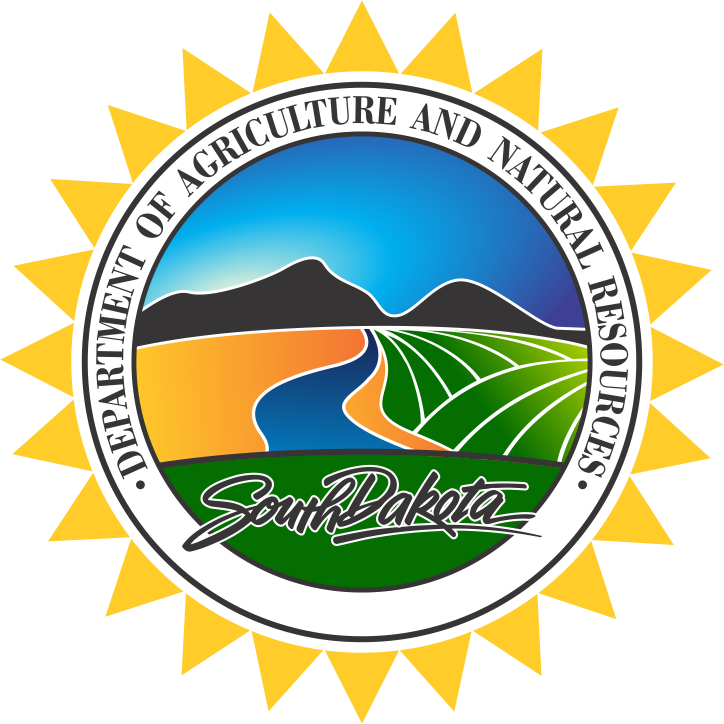 CERTIFICATIONOF APPLICANT(please complete shaded areas - if you have questions call (605) 773-3151)(please complete shaded areas - if you have questions call (605) 773-3151)In the Matter of the Application of(Facility Name)State ofCounty ofI, , the applicant in the above matter after being dulysworn upon oath hereby certify the following information in regard to this application:sworn upon oath hereby certify the following information in regard to this application:sworn upon oath hereby certify the following information in regard to this application:South Dakota Codified Laws Section 1-41-20 provides:South Dakota Codified Laws Section 1-41-20 provides:South Dakota Codified Laws Section 1-41-20 provides:"The secretary may reject an application for any permit filed pursuant to Titles 34A or 45, including any application by any concentrated swine feeding operation for authorization to operate under a general permit, upon making a specific finding that:"The secretary may reject an application for any permit filed pursuant to Titles 34A or 45, including any application by any concentrated swine feeding operation for authorization to operate under a general permit, upon making a specific finding that:"The secretary may reject an application for any permit filed pursuant to Titles 34A or 45, including any application by any concentrated swine feeding operation for authorization to operate under a general permit, upon making a specific finding that:(1) The applicant is unsuited or unqualified to perform the obligations of a permit holder based upon a finding that the applicant, any officer, director, partner or resident general manager of the facility for which application has been made:(a) Has intentionally misrepresented a material fact in applying for a permit;(b) Has been convicted of a felony or other crime involving moral turpitude;(c) Has habitually and intentionally violated environmental laws of any state or the United States which have caused significant and material environmental damage;(d) Has had any permit revoked under the environmental laws of any state or the United States; or(e) Has otherwise demonstrated through clear and convincing evidence of previous actions that the applicant lacks the necessary good character and competency to reliably carry out the obligations imposed by law upon the permit holder; or(2) The application substantially duplicates an application by the same applicant denied within the past five years which denial has not been reversed by a court of competent jurisdiction.  Nothing in this subdivision may be construed to prohibit an applicant from submitting a new application for a permit previously denied, if the new application represents a good faith attempt by the applicant to correct the deficiencies that served as the basis for the denial in the original application.All applications filed pursuant to Titles 34A and 45 shall include a certification, sworn to under oath and signed by the applicant, that he is not disqualified by reason of this section from obtaining a permit.  In the absence of evidence to the contrary, that certification shall constitute a prima facie showing of the suitability and qualification of the applicant.  If at any point in the application review, recommendation or hearing process, the secretary finds the applicant has intentionally made any material misrepresentation of fact in regard to this certification, consideration of the application may be suspended and the application may be rejected as provided for under this section.Applications rejected pursuant to this section constitute final agency action upon that application and may be appealed to circuit court as provided for under chapter 1-26."Pursuant to SDCL 1-41-20, I certify that I have read the forgoing provision of state law, and that I am not disqualified by reason of that provision from obtaining the permit for which application has been made.Dated this , day of , 20Applicant (signature)Applicant (signature)Applicant (signature)Applicant (signature)Applicant (signature)Applicant (signature)Applicant (signature)Subscribed and sworn before me this:Subscribed and sworn before me this:Subscribed and sworn before me this:Subscribed and sworn before me this:Subscribed and sworn before me this:Subscribed and sworn before me this:Subscribed and sworn before me this:Dated this , day of, 20Notary Public (signature)Notary Public (signature)Notary Public (signature)Notary Public (signature)Notary Public (signature)Notary Public (signature)Notary Public (signature)My commission expires:My commission expires: